 			Pièces à joindre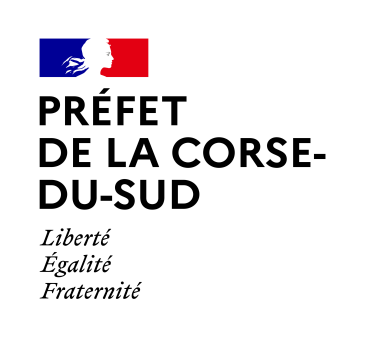 au dossier de demande de subventionPour une première demande :Les statuts régulièrement déclarés, en un seul exemplaire. Si l’association est enregistrée dans le répertoire national des associations (RNA), il n’est pas nécessaire de les joindre.La liste des personnes chargées de l’administration de l’association régulièrement déclarée (composition du conseil, bureau, …). Il n’est pas nécessaire de la joindre si l’association est enregistrée dans le RNA.Un RIB, portant une adresse correspondant à celle du n° SIRET.Si le présent dossier n’est pas signé par le représentant légal de l’association, le pouvoir donné par ce dernier au signataire.Les comptes approuvés du dernier exercice clos.Le rapport du commissaire aux comptes pour les associations qui en ont désigné un, notamment celles qui ont reçu annuellement plus de 153 000 euros de dons ou de subventions.Le cas échéant, la référence de la publication sur le site internet des JO des documents ci-dessus. En ce cas, il n’est pas nécessaire de les joindre.Le plus récent rapport d’activité approuvé.Pour un renouvellement :Un exemplaire des statuts déposés ou approuvés de l’association, s’ils ont été modifiés depuis le dépôt  d’une demande initiale. Si l’association est enregistrée dans le RNA, ce n’est pas nécessaire ;La liste des personnes chargées de l’administration de l’association régulièrement déclarée si elle a été modifiée. Ce n’est pas nécessaire si l’association est enregistrée au RNA.Un RIB de l’association s’il a changé, portant une adresse correspondante à celle du n° SIRET.Si le présent dossier n’est pas signé par le représentant légal de l’association, le pouvoir donné par ce dernier au signataire.Le rapport du commissaire aux comptes pour les associations qui en ont désigné un, notamment celles qui ont reçu annuellement plus de 153 000 euros de dons ou de subventions.Le cas échéant, la référence de la publication sur le site internet des JO des documents ci-dessus. En ce cas, il n’est pas nécessaire de les joindre.Le plus récent rapport d’activité approuvé.